www.оптюг.рф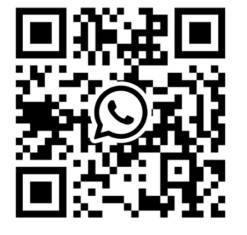 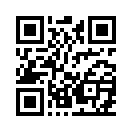                            www.optug.ru       +7-903-4000-199  +7-863-270-62-90 Артем	Ростов-на-Донуe-mail: artem-369@ya.ru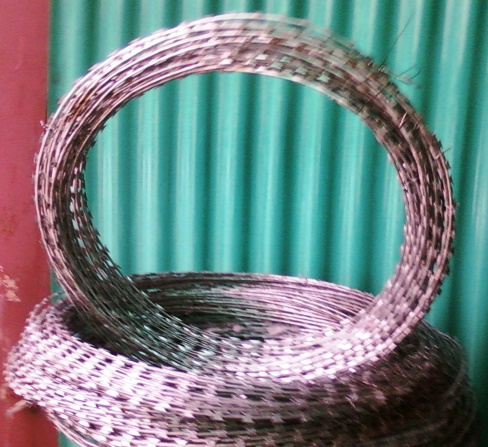 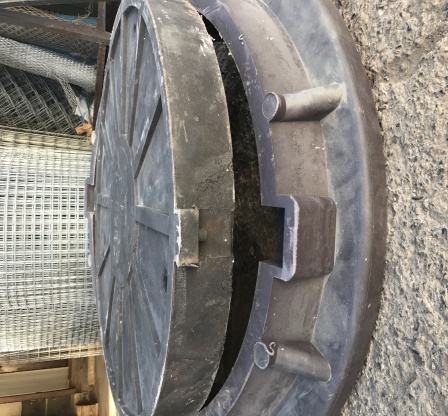 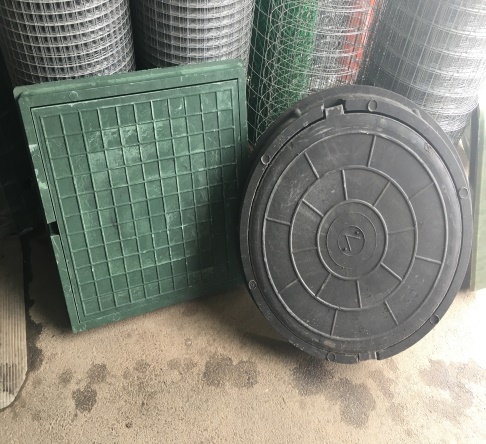 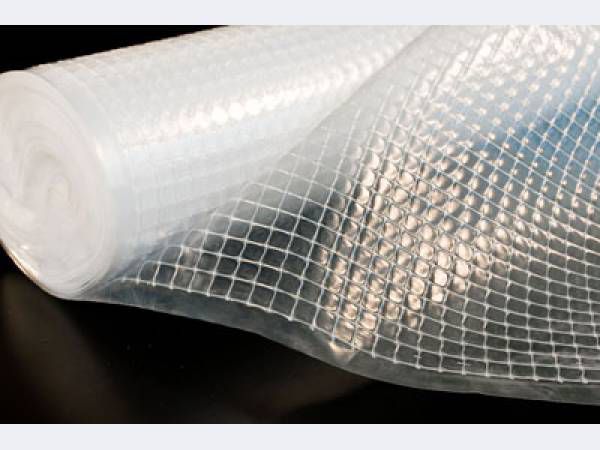 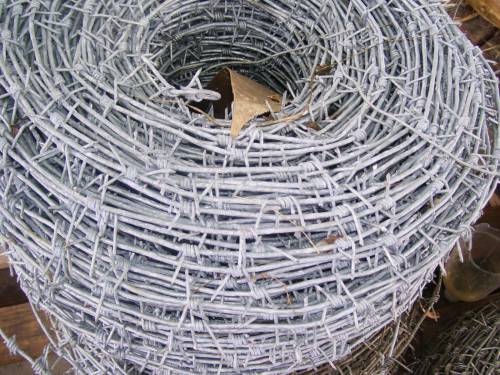 НАИМЕНОВАНИЕ ПРОДУКЦИИЕд. Из.РАЗМЕРЦЕНАЭнергоизол ПП-3(паро,-гидро,-тепло,-вибро,-звукоизоляция)М21,20м.*25м.33 руб.Энергоизол ПП-5(паро,-гидро,-тепло,-вибро,-звукоизоляция)М21,20м.*25м.45 руб.Энергоизол ПП-10(паро,-гидро,-тепло,-вибро,-звукоизоляция)М21,20м.*25м.55 руб.Пленка армированная (для теплиц и гидроизоляции)М22м.*25м.33 руб.Колючая проволока оцинкованная(однорядная)Кг.~35кг.160 руб.Проволока вязальная д1,2мм. Обожжённая Шт.100м.п.100руб.Проволока оцинкованная д1,4мм.,1,5мм.,1,6мм.,1,8мм.,3мм.Кг.50кг.140руб.Люк канализационный, песчаннополимерный (круг, квадрат) Шт.D6701000руб.Егоза (СББ АКЛ 500/50/3)спиральный барьер безопасностиРулон0,5м.*10м.1400 руб.